LiteracyAs readers and writers we will enjoy exploring non-fiction books about different countries and healthy eating, atlases, and maps. We will continue to learn our phonics and put them into practice.LiteracyAs readers and writers we will enjoy exploring non-fiction books about different countries and healthy eating, atlases, and maps. We will continue to learn our phonics and put them into practice.LiteracyAs readers and writers we will enjoy exploring non-fiction books about different countries and healthy eating, atlases, and maps. We will continue to learn our phonics and put them into practice.LiteracyAs readers and writers we will enjoy exploring non-fiction books about different countries and healthy eating, atlases, and maps. We will continue to learn our phonics and put them into practice.EADWe will use different foods to create art work.We will learn about songs and traditional dress from different countries.We will continue to have 3 different role play areas in our classrooms.EADWe will use different foods to create art work.We will learn about songs and traditional dress from different countries.We will continue to have 3 different role play areas in our classrooms.Characteristics of Effective LearningFinding out and exploringMaking linksEnjoying achieving what they set out to doMathsAs mathematicians we will be developing our understanding of number counting and recognition and ordering items by length, weight and capacity. We will be using different foods and ingredients in cooking to do this.MathsAs mathematicians we will be developing our understanding of number counting and recognition and ordering items by length, weight and capacity. We will be using different foods and ingredients in cooking to do this.MathsAs mathematicians we will be developing our understanding of number counting and recognition and ordering items by length, weight and capacity. We will be using different foods and ingredients in cooking to do this.MathsAs mathematicians we will be developing our understanding of number counting and recognition and ordering items by length, weight and capacity. We will be using different foods and ingredients in cooking to do this.EADWe will use different foods to create art work.We will learn about songs and traditional dress from different countries.We will continue to have 3 different role play areas in our classrooms.EADWe will use different foods to create art work.We will learn about songs and traditional dress from different countries.We will continue to have 3 different role play areas in our classrooms.PDWe will practise using knives and forks to cut and eat our food and even have a go with chopsticks!UWWe will be researching different countries and looking at people and communities which are different to ours.We will look at traditional dishes and cuisines from around the world and discuss healthy foods and lifestyles.We will talk about the things we have observed.We will talk about e-safety on the computer.PSED:We will look at similarities and differences between ourselves and other races and religions. We will join with festivals and celebrations such as Easter and Chinese New Year.We will continue learning about the Golden Rules at Underhill.Trips and Visits:Visit restaurants in the local area.Parent visits for our new ‘Foody Thursday’ sessions.Buy ingredients from the World Food Aisle of supermarkets.Trips and Visits:Visit restaurants in the local area.Parent visits for our new ‘Foody Thursday’ sessions.Buy ingredients from the World Food Aisle of supermarkets.Trips and Visits:Visit restaurants in the local area.Parent visits for our new ‘Foody Thursday’ sessions.Buy ingredients from the World Food Aisle of supermarkets.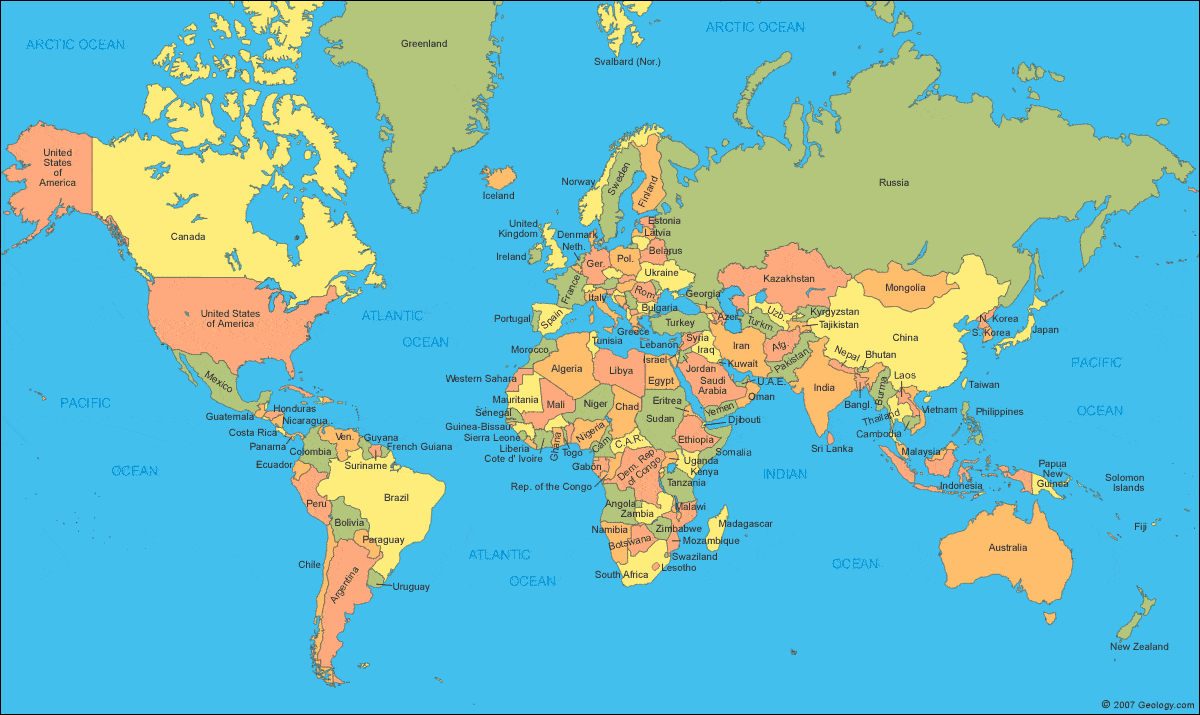 UWWe will be researching different countries and looking at people and communities which are different to ours.We will look at traditional dishes and cuisines from around the world and discuss healthy foods and lifestyles.We will talk about the things we have observed.We will talk about e-safety on the computer.CLWe will be learning words and phrases in new languages including Makaton.We will begin to ask questions and respond to others’ ideas.We will practise listening well.CLWe will be learning words and phrases in new languages including Makaton.We will begin to ask questions and respond to others’ ideas.We will practise listening well.Reminders:Parent Story Time - Monday 8.55amNew homework challenges sent outGuided reading and library continuesFoody Thursdays beginsSwimming and Forest Schools continuesReminders:Parent Story Time - Monday 8.55amNew homework challenges sent outGuided reading and library continuesFoody Thursdays beginsSwimming and Forest Schools continuesReminders:Parent Story Time - Monday 8.55amNew homework challenges sent outGuided reading and library continuesFoody Thursdays beginsSwimming and Forest Schools continuesGrand Finale:We hope to finish our topic with a trip to a local restaurant for lunch!